                                                      Evet									Hayır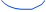 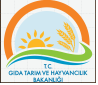 İŞ AKIŞ ŞEMASI            No:İŞ AKIŞ ŞEMASI08/01  İŞ AKIŞ ŞEMASI                      Tarih:İŞ AKIŞ ŞEMASI     26.02.2018BİRİM       :ARAZİ SATIŞ-EDİNDİRME BİRİMİARAZİ SATIŞ-EDİNDİRME BİRİMİŞEMA NO :GTHB.65.İLM. İKS.ŞMA.08/01GTHB.65.İLM. İKS.ŞMA.08/01ŞEMA ADI :TARIM ARAZİLERİNDE İFRAZ VE TEVHİD TALEBİTARIM ARAZİLERİNDE İFRAZ VE TEVHİD TALEBİ